ОТЧЕТ об исполнении муниципальной программы  «Повышение эффективности работы с молодежью,  организация отдыха и оздоровление  детей, молодежи, развитие физической культуры и спорта в Железногорском районе Курской области  на 2015-2017 годы и плановый период до-2020 года»  за  2016 годДеятельность Управления образования. по делам молодежи, по физической культуре и спорту Администрации Железногорского района осуществляется   во взаимодействии со структурными подразделениями Администрации Железногорского района, органами местного самоуправления, учреждениями, организациями, расположенными на территории района, комитетом по делам молодежи и туризму Курской области, комитетом по физической культуре и спорту Курской области.Одним из направлений деятельности управления образования, по делам молодежи, по физической культуре и спорту Администрации Железногорского района Курской области  в реализации молодежной политики является работа по развитию детского молодежного движения в районе.  В районе  функционирует детская пионерская организация «Радуга», в которой насчитывается около 500 членов, 14 детских объединений организованы и работают в общеобразовательных учреждениях района. Для старших вожатых района проведено 2 семинара.  19 мая  на территории МКОУ «Михайловская СОШ» проведено районное мероприятие «День Пионерии» с участием детских объединений района, которые пополнились  новыми членами детской пионерской организации. Ветераны пионерского движения,  Совета ветеранов войны и труда повязали галстуки ребятам, вступающим в ряды районной  пионерской организации. На празднике  были подведены итоги работы, награждены лучшие отряды и члены ДО.  Ребята   ежегодно принимают участие в областном фестивале «Детство без границ».  Жирнова  Ирина и Новикова Анастасия (ДО «Мальчиш-Кибальчиш» МКОУ «Разветьевская СОШ») в номинации «Сказки народов мира» заняли  1 и 2 места, за что были награждены на районном празднике, посвященном Дню российской молодежи» ценными подарками. 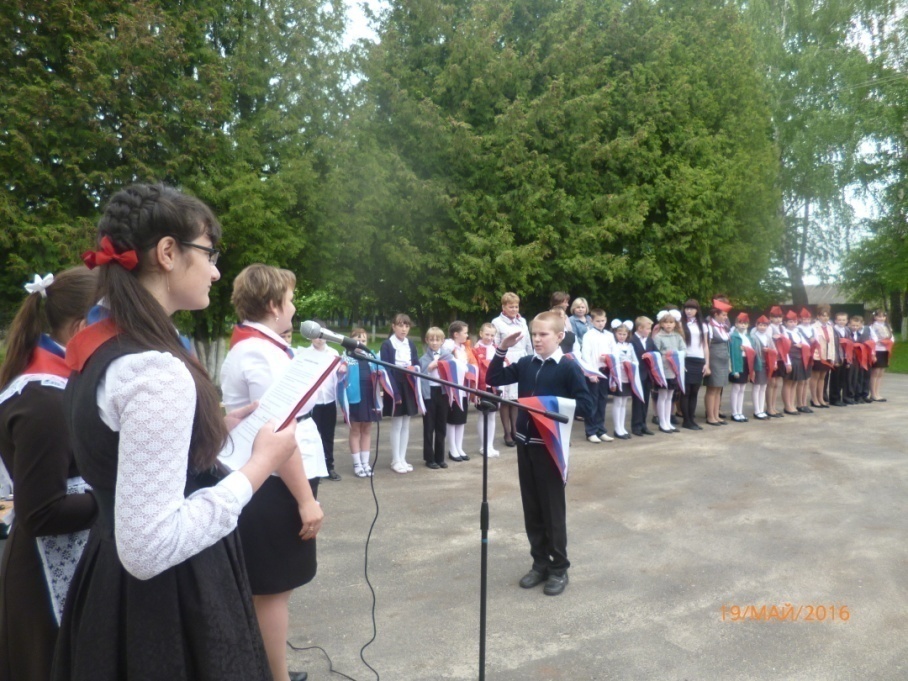  Волонтерские отряды, созданные в образовательных учреждениях, работают сегодня по  разным направлениям. Это - 	 социальное, патриотическое, экологическое, антинаркотическое  направления. - 	В районе  насчитывается более 450 волонтеров. Все волонтерские отряды приняли активное участие во Всероссийских, областных , районных акциях.В рамках Всероссийской акции  «Дорога к обелиску»   - волонтерами  организованы и проведены  работы по благоустройству   памятных мест, мест воинских захоронений, расположенных на территории  района.В рамках акции «Бессмертный полк» на территории района приняло участие  более   890 подростков и молодых людей, все волонтерские отряды района. Проведена  огромная работа по сохранению памяти о воинах ВОВ. В школьных мастерских готовились рамки для портретов фронтовиков, было  организовано проведение торжественных митингов памяти в рамках празднования 9 Мая, на которых звучали имена погибших и уже умерших воинов Великой Отечественной.Подростки и добровольцы п. Новоандросово   приняли участие  в высадке аллеи славы в рамках Всероссийской акции «Дерево Победы».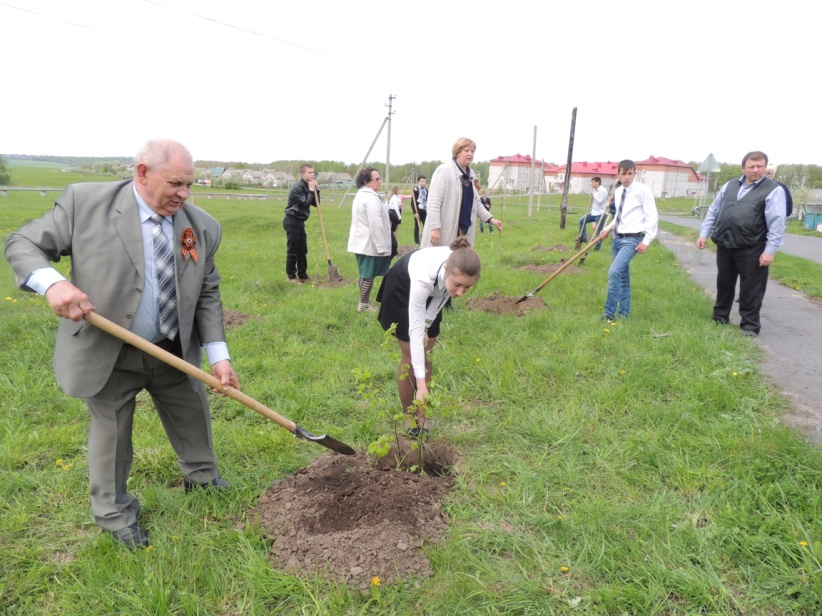 На территории района проведены акции «Свеча Памяти», «Подвези ветерана». В рамках празднования Дня Победы, Победы на Курской дуге, освобождения района от немецко-фашистских захватчиков  были организованы  волонтерами «Вахты Памяти», шефские концерты,  6 мая проведен автопробег с посещением братских могил и воинских захоронений района. 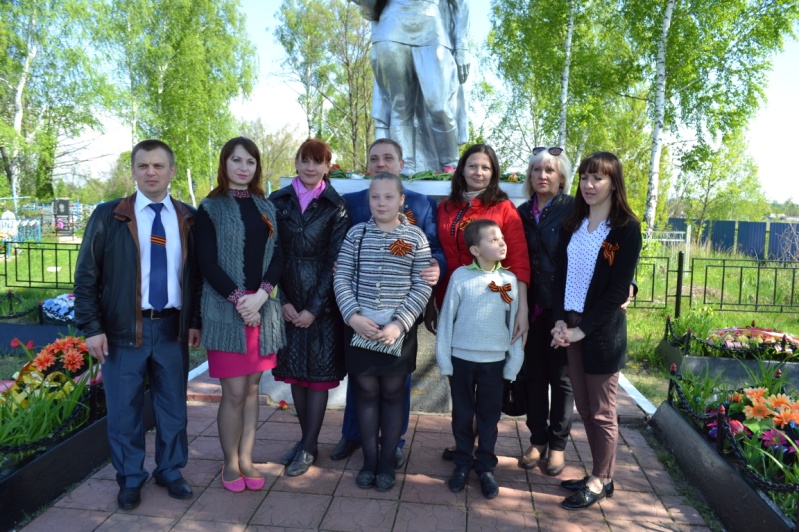  На базе МКОУ «Новоандросовская СОШ»  в 2002 году  организован   военно-патриотический клуб «Застава», где   занимаются более 30 подростков.   Ребята осваивают азы строевой подготовки, знакомятся с историей военного дела, учат порядок сборки и разборки оружия, упражняются в стрельбе, вождении автомобиля. Руководителем клуба является учитель ОБЖ Рыжиков В.И.   Команда ВПК   не раз достойно отстаивала честь района на областных сборах допризывной молодежи, участвовала в игре «Зарница» Однако, в 2016 году, из-за учебы руководителя  ребята не смогли принять участие в областных сборах, что и вызвало неиспользование денежных средств, выделенных из муниципального бюджета  по назначению. Из 30,0  тыс.рублей на проведение мероприятий подпрограммы 2  использовано 50% денежных средств.В  октябре , совместно с   отделом военного комиссариата Курской области по г.Железногорску и Железногорскому  району   проведен  районный праздник - «День Призывника»,  в  котором  приняли  участие  представители Администрации района, священнослужители, ветераны. Будущим защитникам России вручены памятные подарки.     	Немаловажным направлением является самореализация, самовыражение развития личности, поддержка талантливой молодежи.   	 В соответствии с постановлением Администрации Железногорского района от __24.08.2009г. № 350 «О порядке осуществления  государственной поддержки талантливой молодёжи» стало традицией награждать    памятными подарками участников и победителей областных , Всероссийских конкурсов и проектов за прошедший год. И 2016 год не стал исключением. Тринадцати лучшим молодым людям Железногорского района вручены   ценные подарки в день образования Железногорского района на сумму  Управлением образования, по делам молодежи, по физической культуре и спорту Администрации района в 2016 году     проведена  работа по организации летнего отдыха для детей, подростков и молодежи в различных детских оздоровительных лагерях, профильных центрах, санаториях. В целях обеспечения совместной работы в сфере оздоровления и отдыха детей между комитетом по делам молодежи и туризму Курской области и  Администрацией Железногорского района заключены следующие соглашения:1. Соглашение о предоставлении субсидий бюджету муниципального образования «Железногорский район» Курской области на софинансирование  расходных обязательств, связанных с организацией отдыха детей  в каникулярное время.2. Соглашение об организации оздоровления и отдыха детей Железногорского района в санаторно-курортных организациях и специализированных (профильных) лагерях.В соответствии с Соглашением   о предоставлении  субсидии  бюджету муниципального образования  «Железногорский район» Курской области на софинансирование расходных обязательств, связанных с организацией отдыха детей в каникулярное время,   на оздоровление детей в 2016 году были выделены денежные средства  из областного бюджета     363138,00 (Триста шестьдесят три  тысячи  сто тридцать восемь) рублей 00 копеек, из бюджета муниципального района –   713202,00 (Семьсот тринадцать тысяч двести два рубля)  00 копеек.  Согласно  данных госстатистики  на территории Железногорского района зарегистрировано детей от 7 до 18 лет 1525 человек, детей от 7до 15 лет-1122 человек..  Администрацией Железногорского района в соответствии с действующим законодательством  был заключен муниципальные контракт  на закупку  46 путевок    для  отдыха детей с 01 по 21 июня в детском оздоровительном лагере «Заря» Кореневского района КРМОО ОЦ «МОНОЛИТ».Количество оздоровленных детей в рамках организации оздоровления и отдыха, в общей численности детей школьного возраста от 7 до 18лет – 375 человек, что составляет  24,6 % от общего количества детей .В рамках подпрограммы 4 муниципальной программы санаторно-курортное лечение  получили 61 ребенок,  в загородных оздоровительных лагерях Курской области оздоровились 46 детей, в   лагерях с дневным пребыванием детей оздоровлено 225 человек, в загородных лагерях в профильных сменах 26 детей, в лагерях труда и отдыха 17 детей.Координацию  работы  по организации летнего отдыха районная осуществляет Межведомственная комиссия, которая  работает  в тесном сотрудничестве с Управлением социальной защиты населения Администрации Железногорского района,  отделом  опеки и попечительства, комиссией по делам несовершеннолетних и защите их прав Железногорского района,  ОБУЗ «Железногорская ЦРБ», Управлением культуры,   общеобразовательными учреждениями района.	Оказанные услуги по оздоровлению и отдыху детей Железногорского района в загородных лагерях полностью соответствуют требованиям контрактов.	Проведенное анкетирование показало, что в лагеря «Заря» Кореневского района  работал творчески подготовленный коллектив,  были созданы все условия для интересного отдыха детей, организовано полноценное питание.  Перевозка детей до оздоровительных  лагерей и обратно осуществлялась за счет средств родителей  на транспорте, обеспеченном ремнями безопасности, прошедшем диагностическое обследование, с сопровождающими. . Все заявления, поступившие от родителей в 2016 году, на оздоровление детей в загородных лагерях и профильных сменах, полностью обеспечены путевками. Педагогическими коллективами лагерей с дневным пребыванием, лагерей труда и отдыха ,организованных  на базе образовательных учреждений, велась плановая работа. Организованы и проведены походы  по местам боевой славы,  в живописные уголки Железногорского района. С подростками и молодежью района проводились антинаркотические , спортивные мероприятия, акции, спартакиады, праздники.В тесном контакте с педагогическими коллективами лагерей с дневным пребыванием работали  центральные дома культуры, филиалы  Михайловской межпоселенческой библиотеки, МО МВД России «Железногорский», комиссия по делам несовершеннолетних.В приоритетном порядке обеспечивались путевками дети,  находящиеся в трудной жизненной ситуации, состоящие на учете  в комиссии по делам несовершеннолетних и защите их прав Железногорского района, дети-сироты и   находящиеся под опекой (попечительством) в семьях граждан.  Всего в 2016 году было охвачено всевозможными формами оздоровления 245 детей, находящихся в  трудной жизненной ситуации и социально-опасном  положении.					12	СРАВНИТЕЛЬНЫЙ АНАЛИЗ ОРГАНИЗАЦИИ ОЗДОРОВЛЕНИЯ И ОТДЫХА ДЕТЕЙ, НАХОДЯЩИХСЯ В ТРУДНОЙ ЖИЗНЕННОЙ СИТУАЦИИЕще одним из направлений летней оздоровительной кампании является трудовая занятость несовершеннолетних граждан.     В июне  на базе двух образовательных учреждений района (Троицкая, Новоандросовская школы) работали лагеря труда и отдыха с участием 17 подростков. Для ребят  было организовано полноценное двухразовое питание, мероприятия для интересного досуга, но и главное - труд. Участники лагеря труда и отдыха выполнили работы по благоустройству территории,  участвовали в ремонте зданий и помещений, занимались посадкой, прополкой овощей в теплицах.  В  летний период 2016 года в районе малозатратными  формами отдыха и оздоровления были охвачены  887 детей и подростков (походы, экскурсии) что составило  58,2  % от общего числа  детей от 7 до 17 лет проживающих на территории района. 	В рамках Соглашения между комитетом по делам молодежи и туризму Курской области и Администрацией Железногорского района  молодежь района оздоровилась в  профильных сменах  оздоровительных лагерей, которые предложили ребятам многообразие программ, по которым они выбрали занятие по душе. Получив    возможность талантливой молодежи района  за счет средств областного бюджета  отдохнуть в профильных лагерях  Курской области , а это – «Магистр»,  «Гайдаровец», «Комсорг», «Медиофорум» , «Мы -вместе», «Звезда по имени профсоюз», православный лагерь «Исток». За летний период 2016 года 26 подростков  района стали участниками  7 профильных смен.В июне  2016 года в рамках праздника «Уголок России –отчий дом»  проведен «День молодежи», на котором лучшим молодых и активным людей района и членам Совета молодых специалистов Железногорского района Курской области были вручены  памятные сувениры и подарки. В рамках мероприятия проведены соревнования,  концертная программа. Пропаганда здорового образа жизни и антинаркотическая профилактическая  работа среди подростков и молодежи  района в настоящее время, играет огромную роль в воспитании  здорового поколения.  С этой целью на протяжении всего года проводились антинаркотические мероприятия в рамках областной молодежной акции «Твой выбор-твоя жизнь».  Это такие мероприятия, как «Мы за здоровый образ жизни», «Молодежь против наркотиков», «Спорт против наркотиков», «Спорт- формула жизни», «Суд над наркотиками», флеш-мобы «Мы против наркотиков!» и др. Формы проведения мероприятий разнообразны: это классные часы, конференции, диспуты, Интернет-уроки, вечера- встречи подростков и молодежи  с бывшими наркоманами, Родительские уроки, семинары, лекции с демонстрацией видеофильмов, мультфильмов для младших школьников,  профилактических роликов по данной тематике, Дни информации и многое другое. В рамках проведения областного месячника «Курский край-без наркотиков!» было проведено всего в районе 293 мероприятия, в которых приняло участие  детей и подростков до 18 лет  945 человек, молодежи до 30 лет 510 человек. Шесть районных антинаркотических мероприятия  прошли со всевозможными соревнованиями, викторинами, конкурсами, на которых были разыграны призы и лучшим участникам вручены подарки. 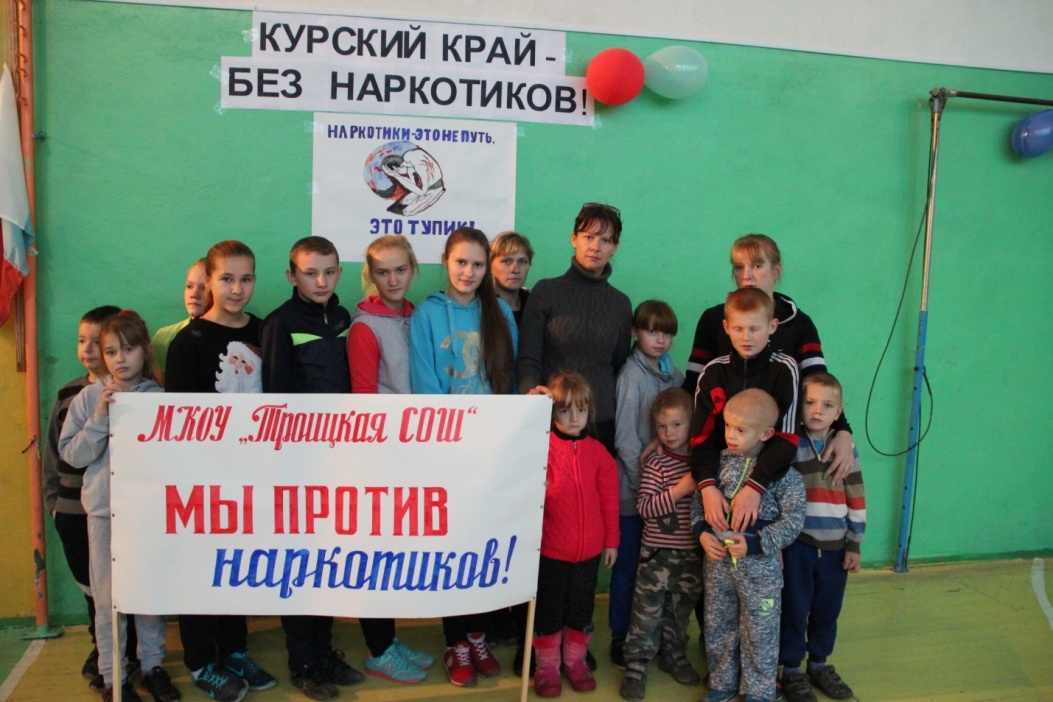  Ежегодно в образовательных учреждениях и среди молодых специалистов проводится анкетирование с целью выяснения интересов и наклонностей, участия в общественных мероприятиях, выявления жизненной позиции.   В  текущем году опрошено 440 человек. Анкеты были переданы а антинаркотическую комиссию Курской области, комитет по делам молодежи и туризму Курской области, областному Дворцу молодежи .	В 2016 году  отмечен рост участия молодежи от 14 до 30 лет  в мероприятиях, проводимых по различным направлениям: - антинаркотические мероприятия,  «За здоровый образ жизни», добровольческие акции, молодежные форумы, молодежные  флеш-мобы. В  своей работе  Управление образования, по делам молодежи, по физической культуре и спорту Администрации района уделяет большое внимание вопросам формирования здорового образа жизни и  развитию, а также пропаганде  массовых видов спорта среди молодежи, агитационной работе  по сдачи норм ГТО. В 2016 году физкультурно-оздоровительная и спортивно-массовая работа в Железногорском районе проводилась  в рамках муниципальной программы и согласно  разработанным и утвержденным планам. С этой целью в 2016 году   были организованы и проведены  районные мероприятий,  спортивные   команды образовательных учреждений, молодежи района приняли участие в областных и всероссийских соревнованиях и турнирах. Это – соревнования по шахматам среди обучающихся района, соревнования  по лыжному спорту, волейболу. Проведены в апреле  соревнования по легкоатлетическому  кроссу среди молодежи, соревнования на кубок Железногорского района среди молодежи, по футболу «Кожаный мяч-2016».Неоднократно проводились  «Президентские соревнования» среди школьников, по настольному теннису, мини-футболу. Ко Дню физкультурника проведены  спортивно-массовый праздник в сл.Михайловка. В рамках подготовки молодежи к сдачи  норм ГОТ проведен конкурс фоторепортажей, видеороликов, мониторинги результатов прохождения испытаний физкультурного конкурса ГТО, встреча с Еленой Волковой «Зарядка с чемпионкой». В течение года  были организованы встречи с ветеранами спорта, работниками спортивных организаций на тему «О традициях комплекса ГТО».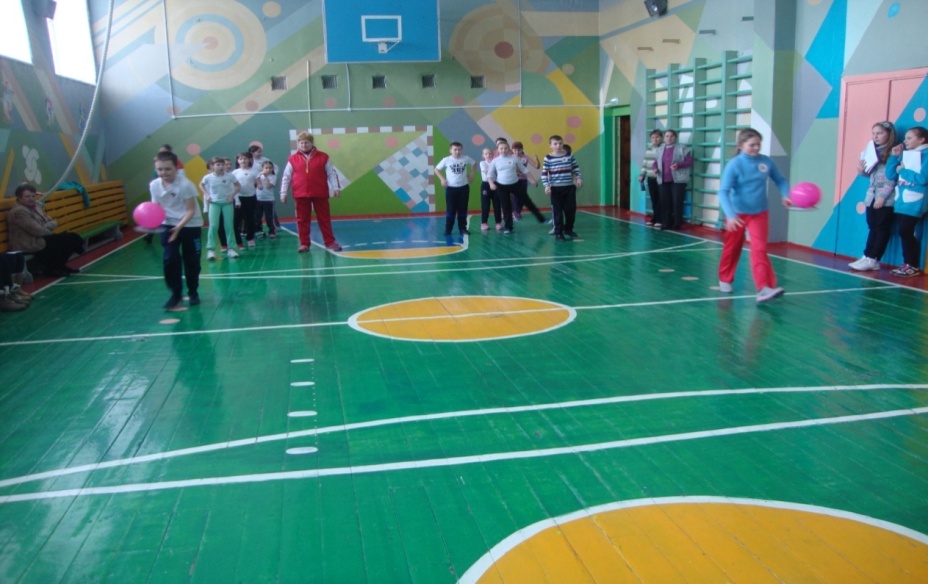 Регулярно используются спортивные площадки  общеобразовательных школ,  где регулярно  проходят турниры школьников по баскетболу, мини-футболу, соревнования на кубок Главы Железногорского района.. На проведение и участие  в спортивных мероприятиях в рамках муниципальной программы в 2016 году было израсходовано 50,0 тыс.рублей, из спонсорских денежных средств 300,0 тысяч рублей. За 2016 год  в районе проведено 25 районных спортивно-массовых мероприятий, в которых приняло участие 2500человек..По итогам года Железногорский район занял 9 место в общекомандном зачете среди муниципальных районов Курской области. Занимающихся в секциях и группах по видам спорта составило 4985 чел., в 2015 году -4554 человек.Анализируя  показатели исполнения муниципальной  подпрограммы следует отметить  положительную динамику популяризации физической культуры и спорта среди населения района. Увеличена доля  систематически занимающихся физической культурой и спортом, в общей численности населения Железногорского района Курской области  с 23,5%  в 2013году  до 34,0% в 2016 году.На страницах районной газеты «Жизнь района» постоянно публикуется материал о молодых семьях, специалистах, талантливой молодежи, спортивных  и молодежных мероприятиях.Санаторно-курортные путевкиСанаторно-курортные путевкиСанаторно-курортные путевкиСанаторно-курортные путевкиЛагеря дневного пребыванияЛагеря дневного пребыванияТЖС Загородные лагеря Курской области Загородные лагеря Курской области Загородные лагеря Курской областипрофильные смены лагеря труда  и отдыхаВсего Всего Санатории Курской области и южного побережьяСанатории Курской области и южного побережьяиз них дети, находящиеся в трудной жизненной ситуациииз них дети, находящиеся в трудной жизненной ситуацииПланФактПланФактВсегопланфактСанатории Курской области и южного побережьяСанатории Курской области и южного побережьяиз них дети, находящиеся в трудной жизненной ситуациииз них дети, находящиеся в трудной жизненной ситуации22522517817846462617375375планфактплан факт2252251781784646261737537561613333ПоказательЕдиница измерениякол-во участников в 2016 годукол-во процентов-доля детей, оздоровленных в текущем году в загородных  оздоровительных лагерях  в общей  численности детей от 7 до 18 лет;чел.724,9% (по Соглашению и плану на  2016 год -3,0%-доля детей, оздоровленных в текущем году в  лагерях с дневным пребыванием детей в общей  численности детей от 7 до 15 лет;чел.225 чел.20,0% (20,0% по Соглашению и плану на 2016 год)-доля детей, оздоровленных в лагерях труда и отдыха при  образовательных учреждениях района(школы)чел.17100% (по плану на 2016 год)-доля оздоровленных детей. находящихся в трудной жизненной ситуации, подлежащих оздоровлению, в текущем году.чел.245чел.65,3% (54% от кол-ва оздоровленных детей по Соглашению и плану на 2016 год)Формы оздоровленияФормы оздоровленияИнформация о детях, направленных на отдых и оздоровлениеИнформация о детях, направленных на отдых и оздоровлениеИнформация о детях, направленных на отдых и оздоровлениеИнформация о детях, направленных на отдых и оздоровлениеИнформация о детях, направленных на отдых и оздоровлениеИнформация о детях, направленных на отдых и оздоровлениеВсего детей, в т.ч. ТЖСВсего детей, в т.ч. ТЖСВсего детей, в т.ч. ТЖСВсего детей, в т.ч. ТЖС Детей, категории ТЖС Детей, категории ТЖС Детей, категории ТЖС2014201420152016201420152016Лагеря с дневным пребыванием детей237237194225160175178Загородные лагеря65655846394224профильные смены29291826117санатории66664256242128южного направления181812518105лагеря труда и отдыха---17--10Всего415415324375252248245